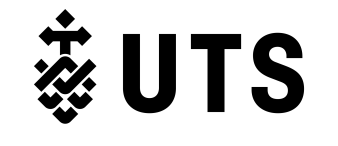 UTS Scholarship Conditions of AwardThe Plato Investment Management Scholarship for Women in FinanceFaculty: UTS Business SchoolThis document sets out the conditions of award for the below scholarship (‘Scholarship’) as well as the obligations of recipients (‘Recipient’) and UTS in regards to this Scholarship.  The administrative processes to support awarding this Scholarship will be managed, and may be amended, in accordance with UTS Rules, Policy and Procedures.1. SCHOLARSHIP NAMEThe Plato Investment Management Scholarship for Women in Finance2. PURPOSETo support a female student in her third year of undergraduate study in Business with a Finance major, or during her Finance Honours program.3. VALUE AND BENEFIT3.1 Number of Recipients:One (1) Recipient will be awarded this Scholarship each year.3.2 Benefit/s to Recipient:The Recipient will receive a maximum of $5,000 for the duration defined in clause 4.A certificate of award will be presented to the Recipient at the UTS Business School annual prize-giving event.3.3 Payment of benefit/s: The Recipient will receive a total of $5,000 spread across two equal instalments during the year of her enrolment at UTS, by electronic funds transferred to her nominated bank account.Payments will normally be made in April and November.4. DURATIONThe maximum duration of the Scholarship is one (1) year.5. Eligibility criteriaTo be eligible for the Scholarship, an applicant must:be female; andbe enrolled in her third year of a Bachelor of Business degree with a Finance major and an overall WAM of 70+, ORhave successfully completed a UTS or other University business degree with a Finance major; and be enrolled or intending to enrol full-time in the Bachelor of Business (Honours) program with a specialisation in FinanceEligible candidates will be invited to submit a full curriculum vitae, academic transcript, and a personal statement on extracurricular achievements and career goals.6. RECIPIENT SELECTION CRITERIAAs demonstrated in the scholarship application:WAM achieved in undergraduate Business degree with a Finance majorDemonstrated initiative and achievement in personal and professional lifeMotivation to succeed in the Finance Honours Program may also be considered7. SELECTIONEligible candidates will be selected by the director of the Honours Program in Finance shortly after the closing date for the Finances Honours applications.The Recipient will be selected by a Scholarship Selection Committee consisting the director of the Honours Program in Finance, a senior academic in finance, and a representative from Plato Investment Management.The offer will be authorised by the Chair of the Scholarship Selection Committee.8. ONGOING RECIPIENT ELIGIBILITY CRITERIA8.1 Academic progress: The Recipient must maintain a minimum WAM 70+ per session, with no fails.8.2 UTS Enrolment:The Recipient must continue to be enrolled full-time in the Bachelor of Business with a Finance major, or the Finance Honours Program.8.3 Leave / Deferral:If the Recipient defers the Finance DG offer or withdraws from the Finance Honours Program after the start of the session in which the Scholarship is first awarded, the Scholarship will be terminated and any Scholarship payment already made in that first session will be reimbursed to the Finance DG.After the first session in which the Scholarship is awarded, if the Recipient can demonstrate exceptional circumstances, he/she may apply to the UTS Business School to place the Scholarship on hold for the duration of approved leave of absence from studies. If the application is approved, payment of the Scholarship will be suspended for the period of leave. The Scholarship will be terminated if the Recipient takes leave without approval.Provided the Recipient remains eligible, payments will be resumed to the Recipient after an approved leave of absence until the remaining value of the Scholarship has been paid or another leave of absence is approved.8.4 Other obligations and conditions:The offer of the Scholarship is made subject to information provided by the Recipient being true and accurate.By accepting the offer of the Scholarship, each Recipient agrees to the Conditions of Award.The offer of the Scholarship is only valid for the intake defined in the Scholarship letter of offer and cannot be deferred.For the duration of the Scholarship the Recipient is not permitted to hold other UTS Scholarships, unless an equity-based scholarship is approved by exception.The Recipient is responsible for advising the UTS Business School of any changes in circumstances that would make him/her ineligible for continuation of the Scholarship, e.g. reducing study load to part-time, taking leave of absence or deferring study.Any change in the Recipient’s circumstances not addressed by these Conditions of Award will be considered by the UTS Business School and/or the Scholarship Selection Committee on a case-by-case basis.The Recipient will be invited to consent to allowing his/her name, photograph and a short article to be used for the promotion of UTS.9. TERMINATION OF RECIPIENT’S SCHOLARSHIPThe Scholarship will terminate:If the Recipient ceases to meet the eligibility criteria; orIf the Recipient breaches any conditions of the Scholarship; orIf UTS determines that the student is guilty of misconduct and after consultation with the Director, Student Administration Unit, the delegate able to award the Scholarship deems that it is not appropriate for the Recipient to continue to hold the Scholarship.If the scholarship is terminated due to breaching any conditions or misconduct, the Recipient may be required to reimburse UTS for any scholarship payments already made.